.前奏： Starts After 32 Counts.  32拍後起跳第一段Back, Back, 1/2, Right Lock Step,  Rock Step, Sailor 1/2 Cross.後 後 轉, 前鎖步, 下沉 回復, 轉水手1-3Step back on Left, step back on Right, make 1/2 turn to Left stepping forward  Left.  左足後踏, 右足後踏, 左轉180度左足前踏4&5Step forward on Right, lock Left behind Right, step forward on Right.右足前踏, 左足於右足後鎖踏, 右足前踏6-7Rock forward on Left, recover on Right.   左足前下沉, 右足回復8&1Make 1/4 turn Left cross stepping Left behind Right, 1/4 Left stepping  Right next to Left, cross step Left over Right.左轉90度左足於右足後交叉踏, 左轉90度右足併踏, 左足於右足前交叉踏第二段Full Turn Unwind, Right Shuffle,  Cross, Side, Behind, 1/8, 1/8.繞轉圈, 前交換, 交叉, 右, 後 1/8 1/82-3Unwind full turn to the Right. (over 2 counts)  右繞轉圈4&5Step forward on Right, step Left next to Right, step Forward on Right.右足前踏, 左足併踏, 右足前踏6-7Cross step Left over Right, step Right to Right side.左足於右足前交叉踏, 右足右踏8&1Preparing to turn cross step Left behind Right, making 1/8 turn to Left  step back on Right, making 1/8 turn to Left step Left to Left side. (9:00)左足於右足後交叉踏, 左轉45度右足後踏, 左轉45度左足左踏(面向9點鐘)**R** RESTART With Step Change Wall 5, Dance up  to and including Count 5 Section 2… Then…第五面牆跳至第5拍後, 6-8換成下列動作後, 從頭起跳6-8Rock forward on Left, recover on Right, drag Left back next to Right...  Then Restart dance from beginning左足前下沉, 右足回復, 左足拖併,  從頭起跳第三段Together, Step, Right Lock Step,  Step, 3/4 Spiral, Chasse Right.併, 踏, 前鎖步, 踏, 3/4, 右追步2-3Step Right next to Left, step forward on Left.右足併踏, 左足前踏4&5Step forward on Right, lock Left behind, step forward on Right.右足前踏, 左足於右足後鎖踏, 右足前踏6-7Step forward Left, on ball of Left make 3/4 turn to Right. (Right will  be slightly raised & slightly hooked across Left)左足前踏, 重心在左足右轉270度(右足略於左足前勾)8&1Step Right to Right side, step Left next to Right, step Right to Right  side.  右足右踏, 左足併踏, 右足右踏第四段Cross Rock, Chasse 1/4, Step, 1/2,  3/4 Triple Cross.交叉下沉, 追步轉, 踏 轉, 1/2 1/4 交叉2-3Cross rock Left over Right, recover on Right.左足於右足前交叉下沉, 右足回復4&5Step Left to Left side, step Right next to left, make 1/4 turn Left  stepping forward Left.左足左踏, 右足併踏, 左轉90度左足前踏6-7Step forward on Right, make 1/2 turn to Right stepping back on Left.右足前踏, 右轉180度左足後踏8&1Make 1/2 turn to Right stepping forward on Right, 1/4 turn Right  stepping Left to Left side, cross step Right over Left.右轉180度右足前踏, 右轉90度左足左踏, 右足於左足前交叉踏*R* RESTART With Step Change Wall 2, Dance up to  and including Count 6 (30) Section 4.. Then..  第二面牆跳至第6拍後, 7-8改跳下列動作後, 從頭起跳7-8Pivot 1/2 turn to Left, make 1/4 Left stepping Right to Right side...  Then Restart dance from beginning…左軸轉180度, 左轉90度右足右踏,  從頭起跳第五段Side, Touch, Touch & Side/Sway, Sway, Sway, Drag  & Cross.左, 點, 點 併點  右擺臀, 左擺臀, 右擺臀, 拖  併 交叉2-3Step Left to Left side, touch Right next to Left.左足左踏, 右足併點4&5Touch Right to Right side. Touch Right next to Left, step Right to Right  side swaying hips Right.  右足右點, 右足併點, 右足右踏右擺臀6-7Sway hips Left-Right.  左擺臀, 右擺臀8&1Drag Left in toward Right, step Left to Right, cross step Right over  Left.  左足拖併, 左足併踏, 右足於左足前交叉踏第六段1/4 Rock, Recover, Lock Step Back, Out, Out, Rock &  Side.1/4下沉, 回復, 後鎖步, 大, 大, 交叉曼波2-3Make 1/4 turn Left rocking forward on Left, recover on Right.左轉90度左足前下沉, 右足回復4&5Step back on Left, lock Right over Left, step back on Left.左足後踏, 右足於左足前鎖踏, 左足後踏6-7Step Right to Right side, step Left to Left side.右足右踏, 左足左踏8&1Cross rock Right over Left, recover on Left, step Right to Right side.右足於左足前交叉下沉, 左足回復, 右足右踏第七段Rock & Side & Rock, Back Together Back, Back,  1/2, Step 1/2 Point.交叉下沉 回復 左  下沉, 後交換, 後 1/2, 踏 轉 點&2&3Cross rock Left over Right, recover on Right, step Left to Left side,  rock forward on Right.左足於右足前交叉下沉, 右足回復, 左足左踏, 右足前下沉4&5Step back on Left, step Right next to Left, step back on Left.左足後踏, 右足併踏, 左足後踏6-7Step back on Right, make 1/2 turn to Left stepping forward on Left.右足後踏, 左轉180度左足前踏8&1Step forward on Right, pivot 1/2 turn to Left, point Right to Right  side.  右足前踏, 左軸轉180度, 右足右點第八段Sailor Full Turn & Cross, Rock, Recover, Cross,  1/4.水手轉圈, 交叉, 左下沉  回復, 交叉, 1/42&3Make 1/4 turn to Right cross stepping Right behind Left, 1/4 Right  stepping Left next to Right, 1/4 Right stepping Right across Left.右轉90度右足於左足後交叉踏, 右轉90度左足併踏, 右轉90度右足於左足前交叉踏&41/4 Right stepping Left next to Right, cross step Right over Left.右轉90度左足併踏, 右足於左足前交叉踏5-8Rock to Left side on Left, recover on Right stepping slightly back,  cross step Left over Right, Make 1/4 turn Right stepping forward on Right.左足左下沉, 右足回復, 左足於右足前交叉踏, 右轉90度右足前踏Nothin' Better (超幸運) (zh)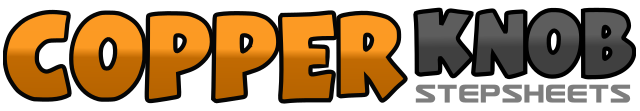 .......拍数:64墙数:2级数:Intermediate.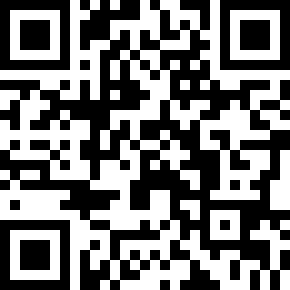 编舞者:Neville Fitzgerald (UK) & Julie Harris (UK) - 2010年09月Neville Fitzgerald (UK) & Julie Harris (UK) - 2010年09月Neville Fitzgerald (UK) & Julie Harris (UK) - 2010年09月Neville Fitzgerald (UK) & Julie Harris (UK) - 2010年09月Neville Fitzgerald (UK) & Julie Harris (UK) - 2010年09月.音乐:One In a Million - Ne-YoOne In a Million - Ne-YoOne In a Million - Ne-YoOne In a Million - Ne-YoOne In a Million - Ne-Yo........